О ПОДГОТОВКЕ К ПРОБНОЙ ПЕРЕПИСИ НАСЕЛЕНИЯ 2018 ГОДАВ минувшую субботу жители города Якутска стали свидетелями необычного мероприятия. Несколько групп девушек и молодых людей, одетых в шарфики синего цвета и бейсболки (то и другое с надписью «Пробная перепись населения 2018»), с фирменными портфелями  с надписью «Росстат» в нескольких частях города раздавали флаеры при этом разъясняя жителям города о значении  пробной переписи населения для республики и для страны, а также о необходимости участия каждого в этом крупномасштабном федеральном проекте.Акция была приурочена к 386-летию со дня образования города Якутска и в преддверии начала Пробной переписи населения 2018 года, от которой нас отделяют считанные дни.Пробная перепись населения проводится с  1 по 31 октября т.г. Она  является генеральной репетицией перед очередной Всероссийской переписью населения 2020 года, которая будет отличаться от предыдущих, так как ее проведение связано с применением современных цифровых технологий.В пробной переписи населения будут протестированы различные инновационные подходы подготовки и проведения переписей населения. Впервые в России пройдет пробная цифровая перепись населения, впервые перепись будет проводиться в два этапа.	На первом этапе пробной переписи населения – с 1 по 10 октября 2018 года – любой житель России, имеющий подтвержденную учетную запись на Едином портале государственных услуг - gosuslugi.ru, сможет принять участие в переписи, самостоятельно заполнив переписные листы в электронной форме на себя и членов своей семьи. 	Особое внимание при прохождении интернет-переписи следует обратить на наличие подтвержденной учетной записи на Едином портале государственных услуг. При отсутствии такого необходимо заблаговременно пройти процедуру регистрации на портале госуслуг и подтверждения учетной записи. С подробной инструкцией, как получить учетную запись на Едином портале государственных услуг, а также порядком подтверждения учетной записи Вы можете ознакомиться на официальном интернет-портале госуслуг: "https://www.gosuslugi.ru" в разделе "Как зарегистрироваться".Второй этап локальный 16 по 27 октября и затронет 10 муниципальных образований в 9 субъектах Российской Федерации. В нашей республике 2 этап будет проведен на территории муниципального района "Хангаласский улус". К тем жителям, которые не приняли участие в переписи через Интернет, переписчики пойдут «по старинке» по домам и перепишут традиционным способом на бумажных или электронных переписных листах на планшетных компьютерах или смартфонах.	По итогам пробной переписи населения будет оптимизирован бюджет предстоящей Всероссийской переписи населения 2020 года, оценена устойчивость Единого портала государственных услуг и технологических средств интернет-переписи к пиковым нагрузкам для проведения переписи населения в масштабе всей страны, апробированы новые сроки проведения переписей, в том числе в отдаленных и труднодоступных районах.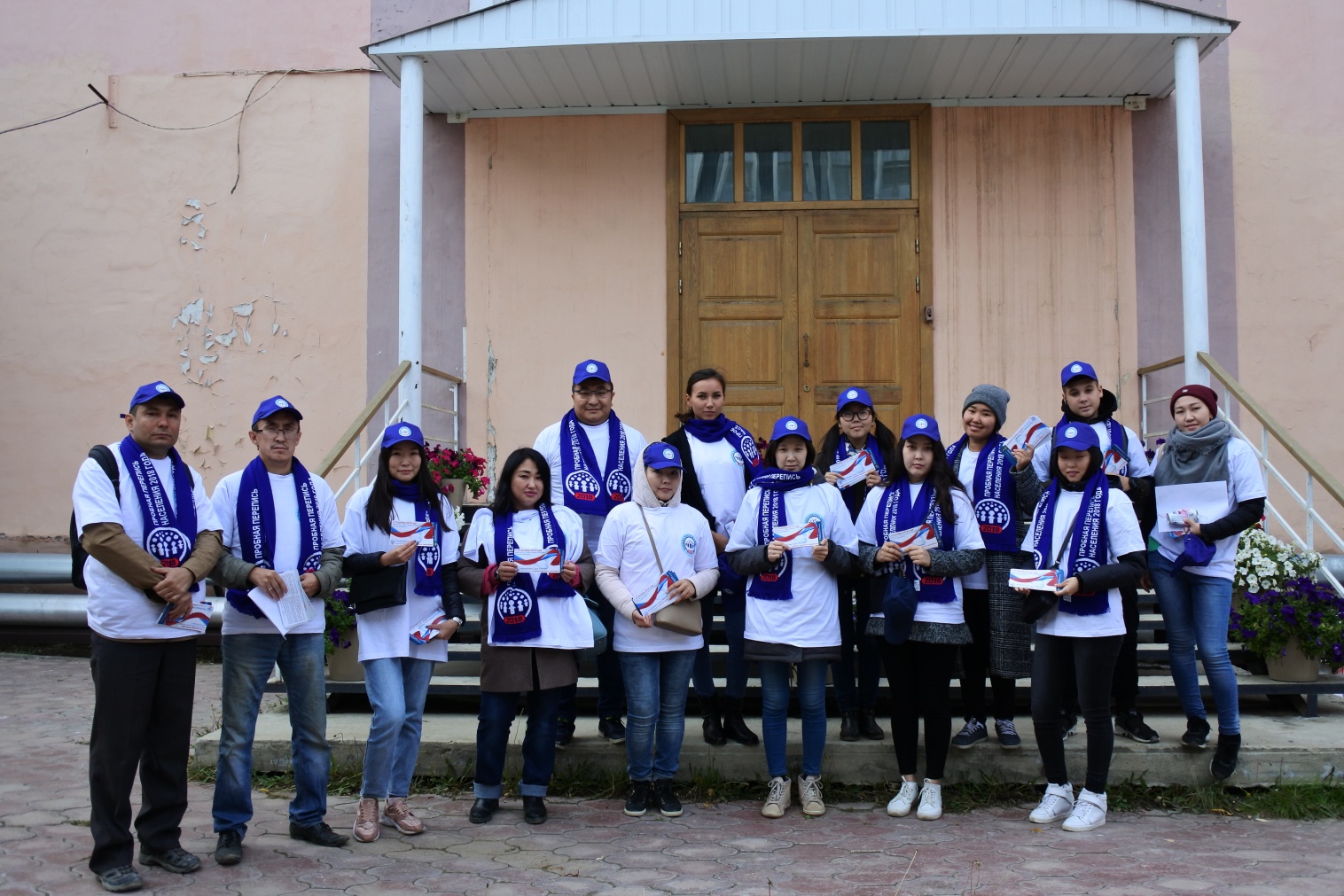 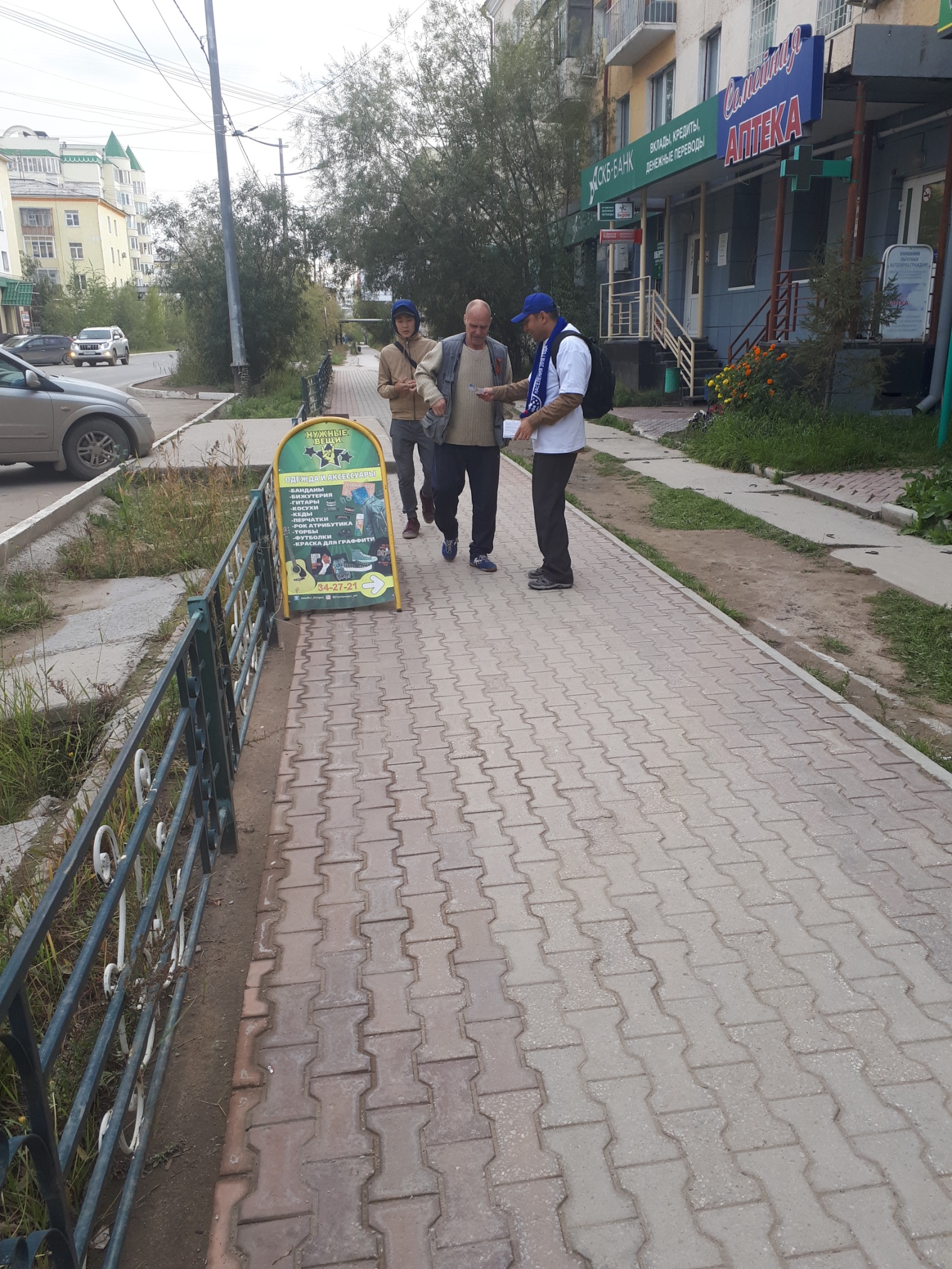 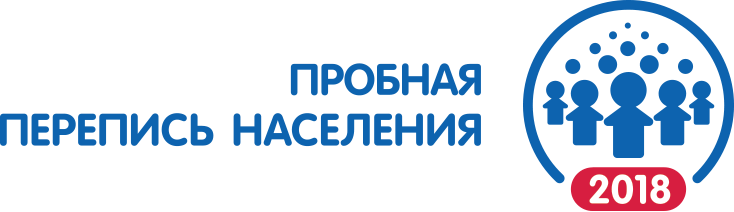 ПРЕСС-РЕЛИЗ10 СЕНТЯБРЯ 2018 ГОДА